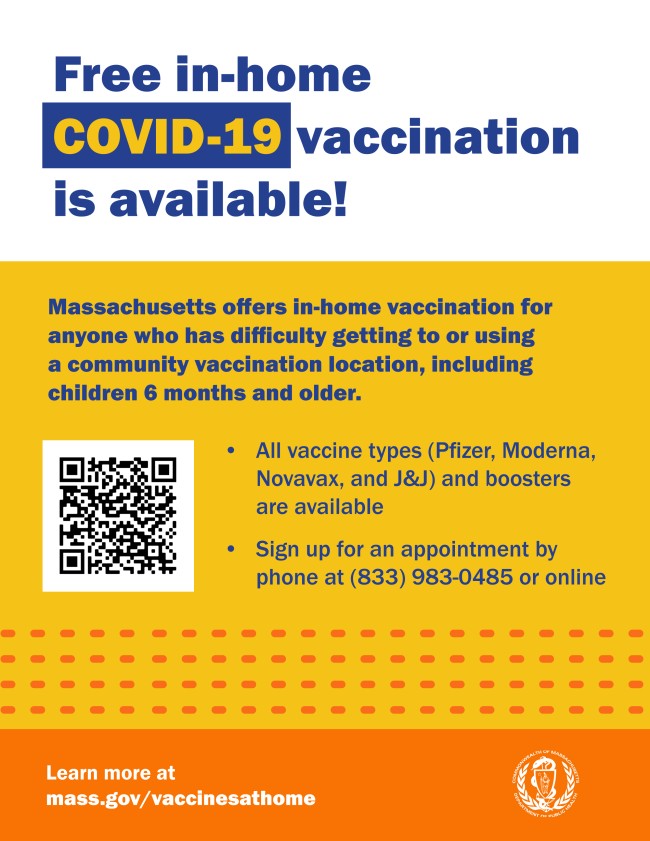 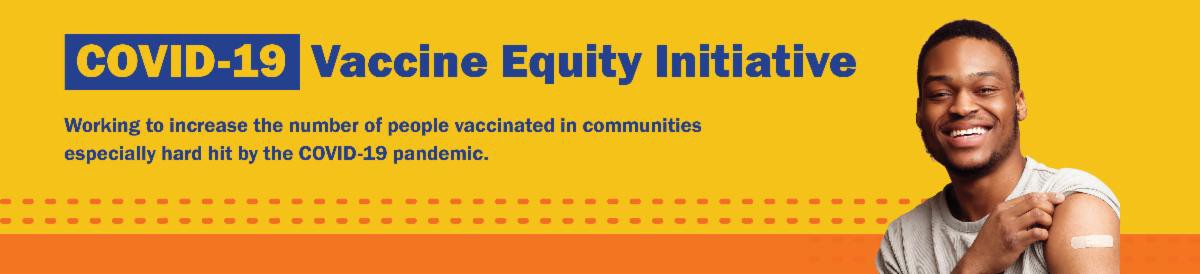 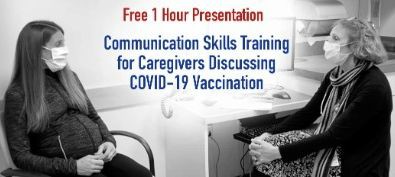 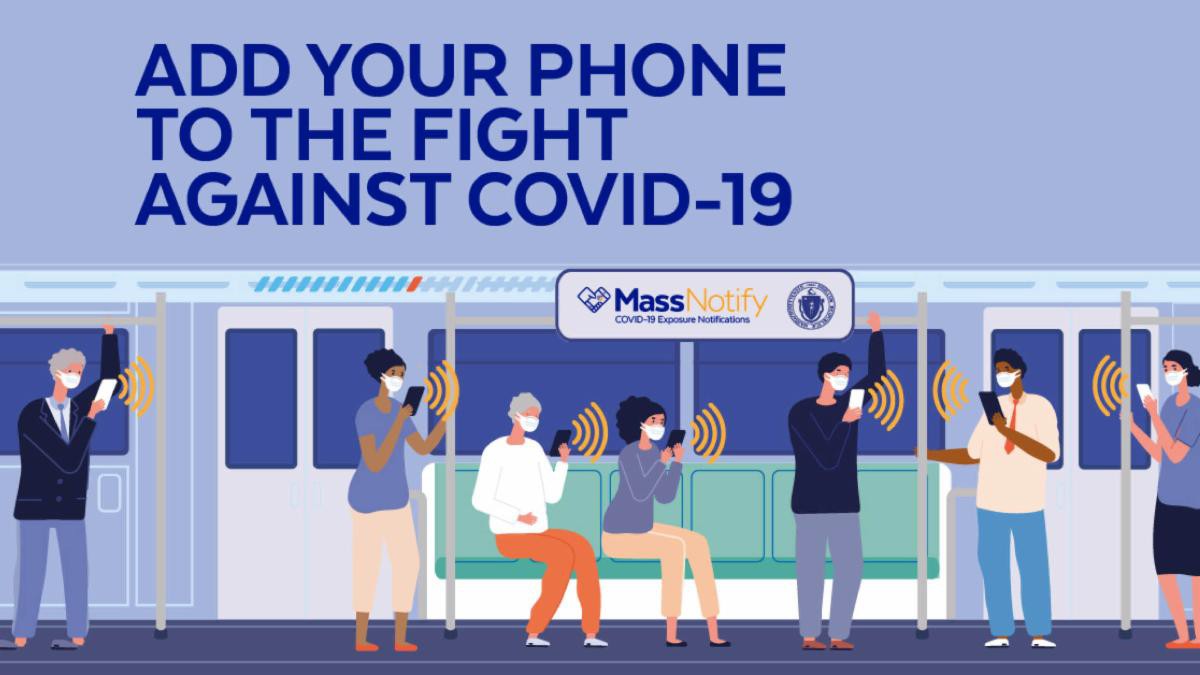 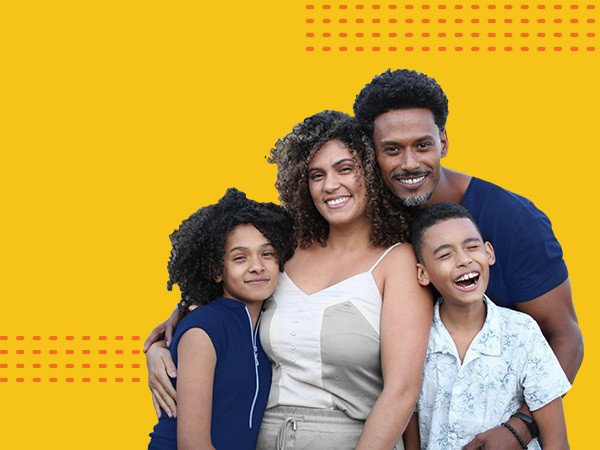 COMMUNICATION SKILLS TRAINING FOR CAREGIVERS DISCUSSING COVID- 19 VACCINATION DURING PREGNANCY AND POST-PARTUMOffered by the UMass Chan Medical School's Center for Integrated Primary Care, this free, one-hour presentation focuses on practical strategies to adapt conversations about COVID19 vaccinations to meet the needs of people from a diversity of backgrounds. CMEs and CEs available. Although the presentation focuses on pregnant persons, it will be of interest to anyone counseling clients or patients about vaccination. Learn more.ENABLE MASSNOTIFY ON YOUR SMARTPHONEMore than 2 million MA residents now use MassNotify, a tool that works through smartphones — with a focus onprivacy — to alert users who may have been exposed to COVID-19. Learn more.FOLLOW THESE SEVEN STEPSThere are a number of steps that you can take to help protect yourself, your family, and your community from COVID-19.Available in multiple languages, this flyer features a checklist with thesesteps. Please share it with your networks.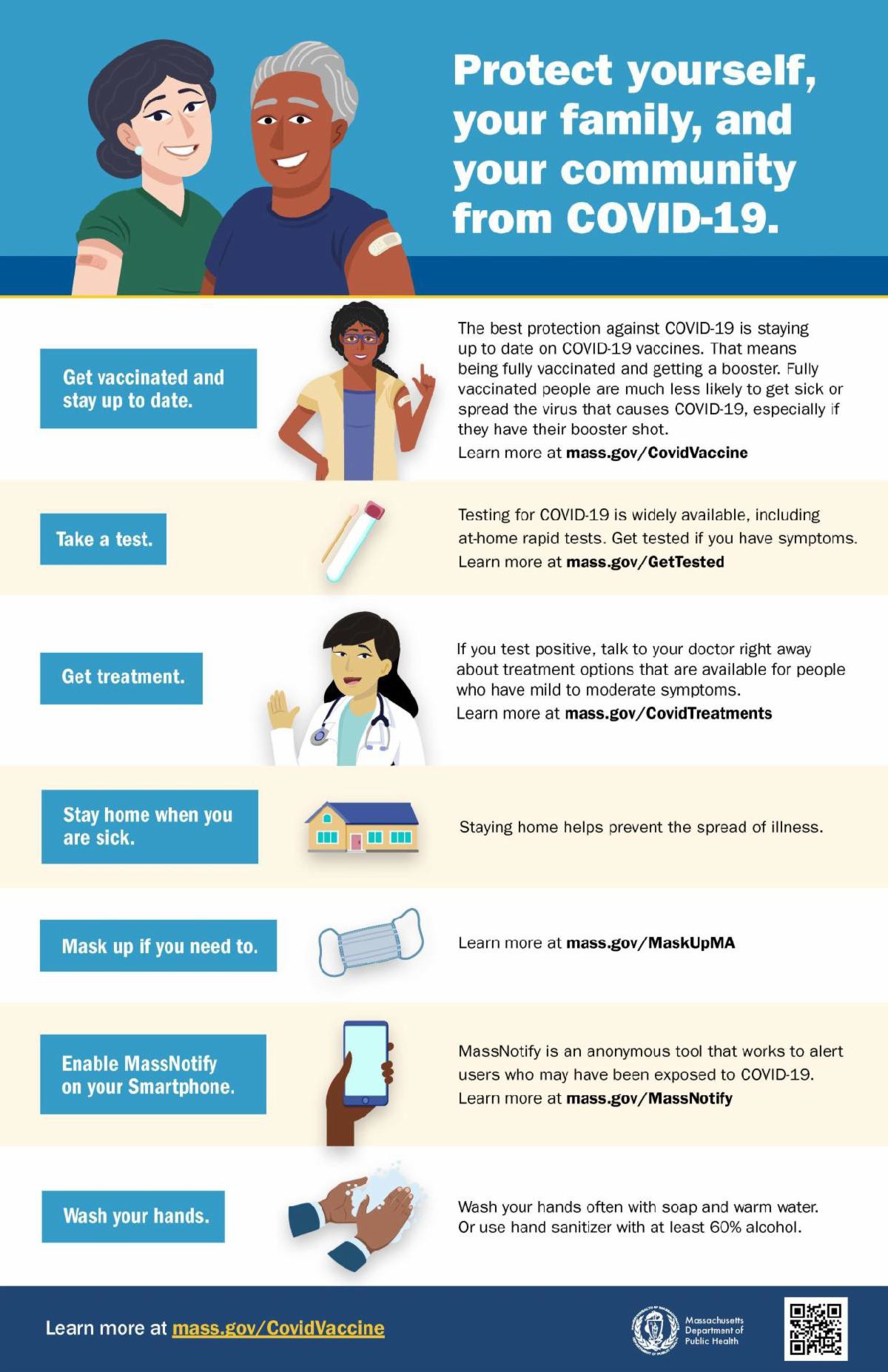 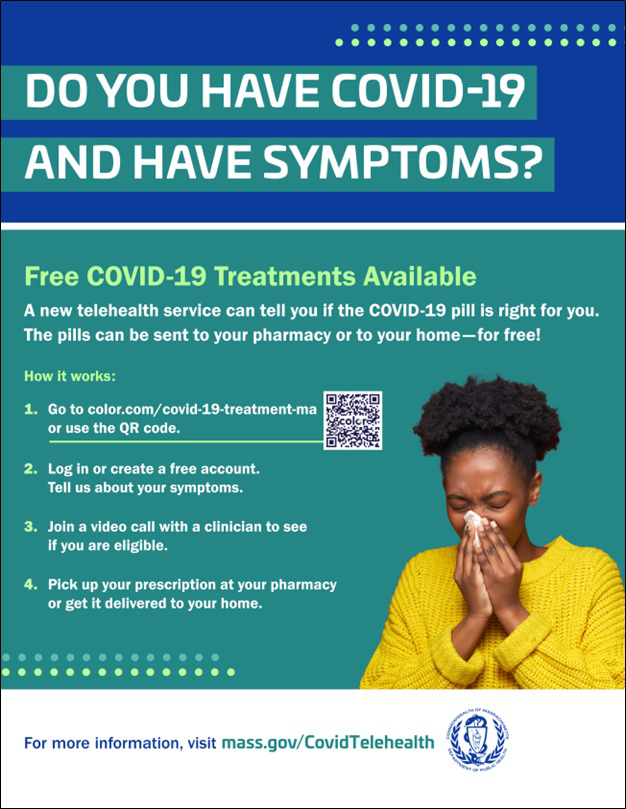 FREE TELEHEALTH FOR COVID-19 TREATMENTFree, safe, and effective treatments for COVID-19 are available across MA. They can help prevent hospitalizations and reduce the risk of severe disease.Telehealth consultations are now available via phone, in addition to video, once you’ve requested aconsultation online. Consultations can be accessed in 10+ languages.Help spread the word with a customizable flyer. Click in the flyer's footer to add your organization's logo. Other flyers in additional languages are also available.Please also share this new video about free COVID treatments.Learn more about how to access treatment, including in-home options.Lowell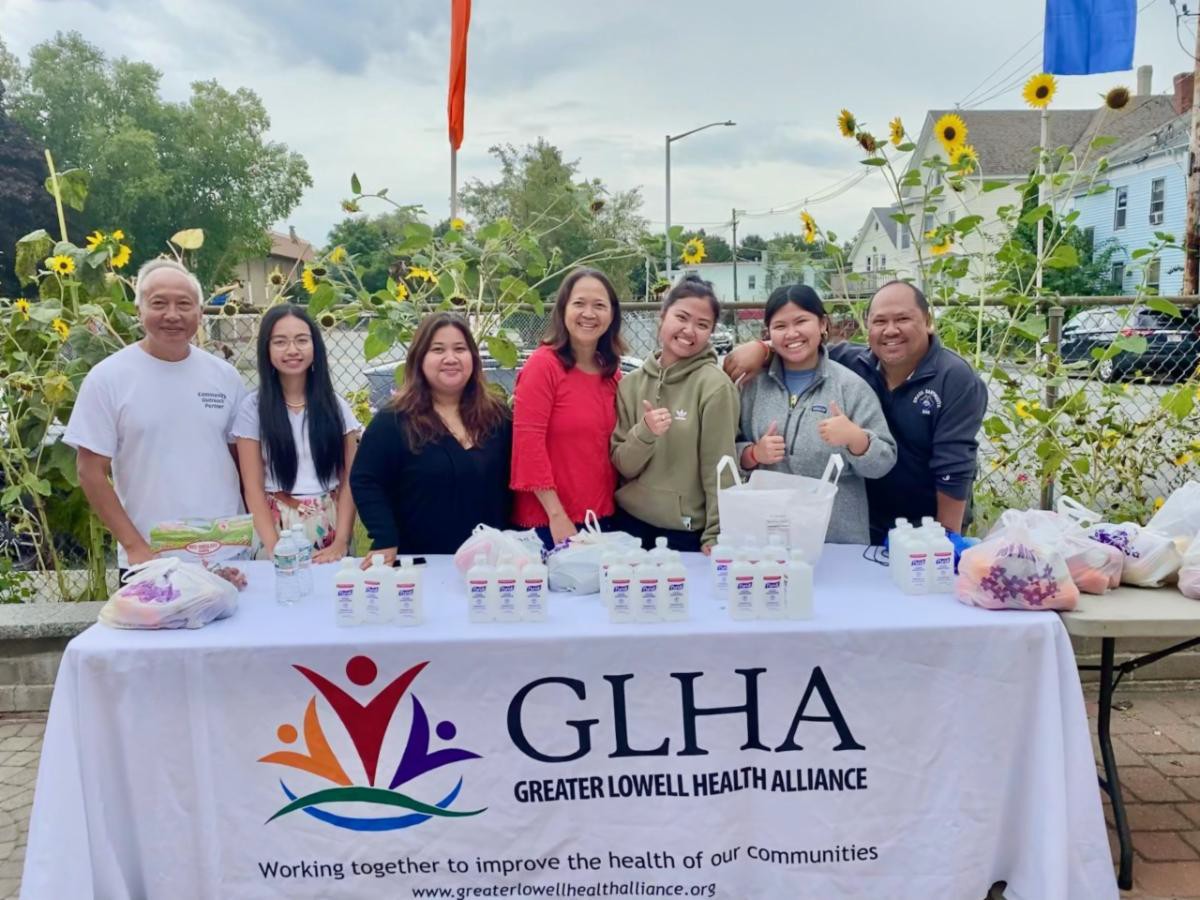 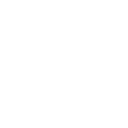 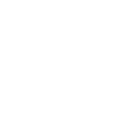 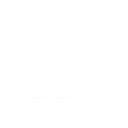 VEI recently partnered with Greater Lowell Health Alliance and several other community organizations to hold two clinics at local temples. Both clinics were held on September 25, which is one of the biggest Khmer religious events of the year, after Khmer New Year. Cataldo Ambulance provided COVID vaccinations at the events, and outreach workers tabled and provided educational resources, COVID test kits, and PPE (see photo). At the Glory Buddhist Temple, 160 people were vaccinated (159 boosters), while at the Wat Khmer Samaki Santikaram Temple, 88 people got vaccinated (87 boosters).Read More HighlightsVisit the VEI WebsiteVaccine Equity Initiative | 250 Washington Street, Boston, MA 02108Unsubscribe vaccineequityinitiative@mass.gov Constant Contact Data NoticeSent by vaccineequityinitiative@mass.gov in collaboration with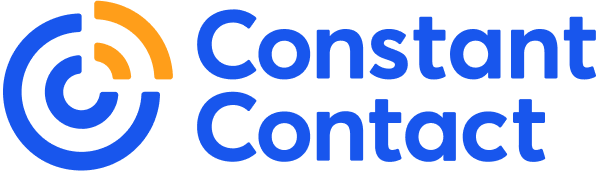 Try email marketing for free today!